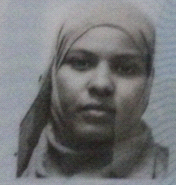 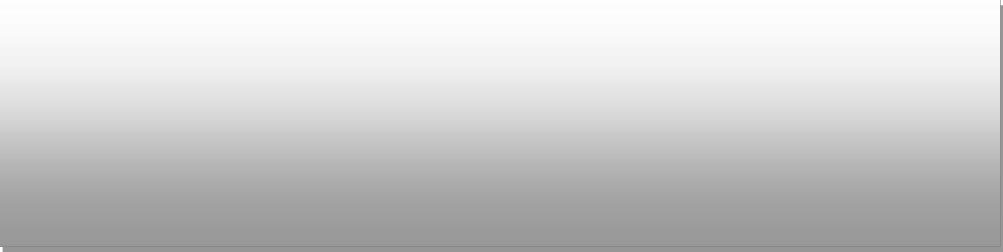 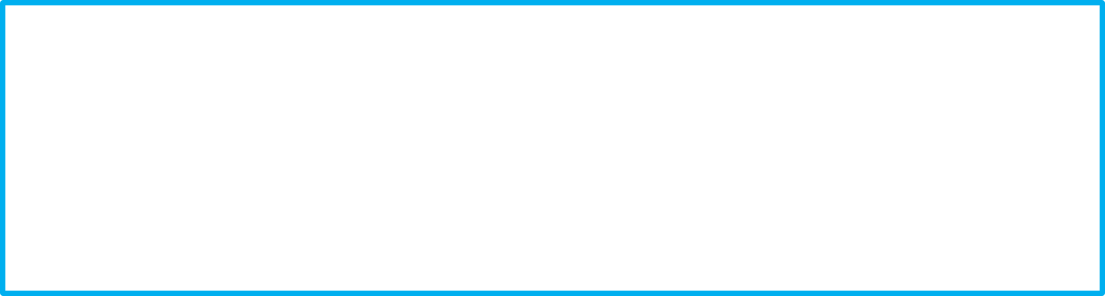 Personal DetailsNationality : Sudanese.Languages : Arabic ( Mother tongue).:English.Marital Status: Single.Career ObjectiveTo attain a position that offer challenge and career development.ProfileSelf study, able to travel; work in team and problem solving.Ambition to develop personal skills and capabilities.Leader ship, planning and organization skills.Hard working and enjoy taking up new challenges.Academic qualificationB.S.c (Honor.) of Engineering, Electrical &Electronic Department, faculty of Engineering Sciences, Omdurman Islamic University.Master studies: M.Sc.  in Electrical Engineering , Department  of Electrical Power Systems, University of Khartoum, (April ,2018 ).Professional Certification:Electrical Power Equipment Testing & Commissioning (August2015).English Course In American Discussion Club.AutoCAD for Electrical Design & Workshop Drawings    Work ExperienceSudanese Electricity Distribution Company(SEDC) -SudanElectrical losses Department - Losses studies.Period: From1/10/2012 to 30/12/2017Job Description:Site surveyfor thedistribution substation and distribution transformer (11KV/0.415KV).Test and calculate the amount of energy loss in distribution Grid.Analyze Power Quality Issues and calculate the cost of wasted energy by using (Fluke 434-II Basic Energy Analyzer).Sudanese Electricity Transmission Company (SETC) - SudanPeriod: From27/4/2011 to 27/4/2012National Load Dispatsh Center.TrainingSudanese Company of Electricity  Transmission, National Load DispatchCenter. National Authority of Electricity, administration of distribution Omdurman, Overhead lines.Computer SkillsMicrosoft Office (MS Word - Excel -PowerPoint).Very good in using AutoCADfor electrical design &workshopdrawings.MATLAB software.E tap software. NEPLAN software.